Městská část Praha 13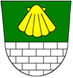 Úřad městské částioddělení personální a platovéPřihláška do výběrového řízení(dle ustanovení § 7 zák. č. 312/2002 Sb., o úřednících územních samosprávných celků a o změně některých zákonů)K přihlášce připojuji následující doklady:strukturovaný profesní životopis, ve kterém jsou uvedeny údaje o dosavadních zaměstnáních a o odborných znalostech a dovednostech týkajících se správních činností, vlastnoručně podepsanýoriginál nebo úředně ověřenou kopii výpisu z evidence Rejstříku trestů ne starší 3 měsíců (u cizích státních příslušníků též obdobný doklad osvědčující bezúhonnost, vydaný domovským státem; pokud takový doklad domovský stát nevydá, doloží se bezúhonnost čestným prohlášením)úředně ověřenou kopii dokladu o nejvyšším dosaženém vzdělání, kopie osvědčení o absolvovaných kurzech a školeních, vztahujících se k nabízenému druhu práce úředně ověřenou kopii lustračního osvědčení a čestné prohlášení dle § 2 a § 4 zák. č. 451/1991 Sb. (pouze v případě, že je požadováno v oznámení o výběrovém řízení)Datum:      							_________________________________								podpis uchazečena sjednaný druh prácedle Oznámení o vyhlášení výběrového řízení ze dne:dle Oznámení o vyhlášení výběrového řízení ze dne:jméno, příjmení, tituldatum a místo narozenístátní příslušnostmísto trvalého pobytuadresa současného bydliště (pokud je odlišná od místa trvalého pobytu)číslo občanského průkazučíslo dokladu o povolení k pobytu (jde-li o cizího státního občana)kontakt: telefon, e-mail